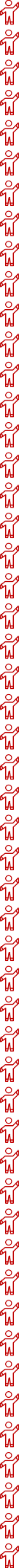 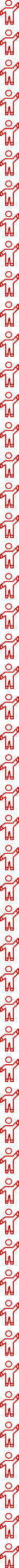 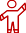 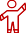 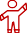 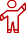 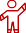 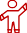 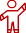 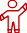 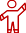 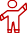 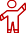 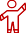 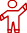 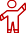 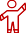 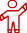 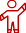 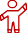 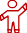 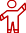 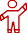 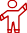 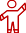 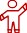 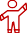 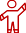 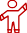 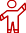 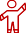 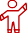 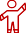 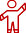 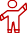 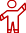 Рекомендации родителям «Ребенок выбирает профессию»Вот, наконец, и пришло то время, когда ваш ребенок стоит на пороге выбора будущей профессии – это интересный момент жизни, и в то же время, как и любой выбор, приносящий волнения, сомнения, переживания и для ребенка, и для родителей. Ваша задача грамотно помочь ребенку в этом не простом деле, ведь выбор должен быть не только осознанным, но и соответствовать интересам и способностям ребенка.Почему ребенку нужна ваша помощь? Большинство детей в 14-16 лет еще психологически не готовы сделать выбор самостоятельно и многие испытывают страх перед необходимостью принятия решения и это естественно, так как вопрос очень важный и принятое решение повлияет на дальнейшую жизнь ребенка. Поэтому, учащемуся очень важно ощущать поддержку и сопричастность со стороны близких, он должен знать, что в любой момент может обратиться к вам за помощью.Но не стоит полностью снимать с него ответственность за совершаемый выбор. Важно, чтобы у него сложилось ощущение, что это он так решил. Ведь если подростку кажется, что профессию он выбрал не сам, то и учится он не для себя, воспринимая учебу как скучную и тягостную обязанность. Мы должны помочь им в этом сложном деле, но не осуществлять выбор за них.Выбор ваших детей можно считать правильным, если соблюдаются следующие условия.Во-первых, ребёнок должен обладать набором профессионально важных для этой работы качеств – интеллектуальных, физических, личностных.Во-вторых, эта профессия должна пользоваться спросом на рынке труда. В-третьих, будущая работа должна быть в радость, а не в тягость.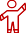 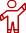 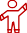 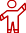 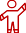 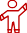 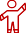 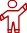 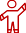 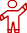 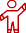 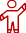 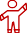 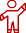 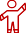 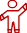 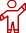 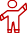 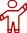 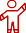 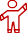 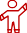 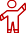 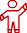 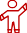 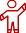 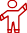 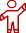 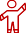 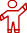 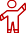 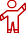 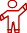 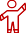 Как помочь детям минимизировать ошибки в выборе профессииВ чем же может состоять помощь родителей и что важно учитывать:Очень важно находить время для общения с ребенком по душам, только так вы можете узнать о его мечтах, планах, интересах. При этом, конечно, важна ваша искренняя заинтересованность. Важно не навязывать свое мнение, а предлагать несколько вариантов, не высмеивать мечты ребенка, какими бы нереальными они не были.Детям очень важен опыт своих родителей. Расскажите, как вы выбирали профессию, чем при этом руководствовались, кто вам помог.Если вас огорчает профессиональный выбор вашего ребенка, не отговаривайте его и не запрещайте категорично, это приведет только к конфликту. Действуйте конструктивно: постарайтесь выяснить, на чем основан его выбор, проанализируйте последствия этого решения (ближние/через 1-2 года) и дальние (через 5-10 лет), положительные и отрицательные). Объясните ребенку, что ответственность за принятое решение будет на нем.Если ребенок предварительно выбрал для себя профессию, помогите ребенку проанализировать ситуацию по следующей схеме:его внутренние резервы (способности, знания по предметам), внутренние помехи: что есть в ребенке такого, что может помешать осуществлению мечты - состояние здоровья, недостаточные знания, личностные особенности - и возможность преодоления этих помех,внешние благоприятные факторы (наличие поддержки в окружающем мире),внешние неблагоприятные факторы (наличие помех в окружающем мире).Если старшеклассник не может определиться со своими планами, надо попытаться понять, с чем это связано. Если он только мечтает, а ничего не делает, надо помочь ему составить конкретный план,обсудив, сколько времени у него есть и что необходимо успеть. Ребенок всегда выбирает только то, что знает, поэтому дайте ему как можно больше информации о различных профессиях, о его возможностях в жизни. Вероятно, для самоопределения ему не хватает именно этих знаний.Многим подросткам трудно из-за робости и отсутствия необходимых навыков сделать какие-то конкретные действия (позвонить, посетить вуз или колледж), и в этом помощь родителей может быть незаменима. Сходите с ним на день открытых дверей в разные образовательные учреждения, изучите имеющиеся у них образовательные направления.Обсуждая будущую профессию, не зацикливайтесь на одном варианте, рассматривайте разные, так как наличие альтернативы может снизить напряжение и тревогу у ребенка.Современные юноши и девушки при выборе профессии ориентируются на следующие факторы: престижность профессии, качества личности, присущие представителям этой профессии, принципы и нормы отношений, характерные для данного профессионального круга. Сейчас, видимо, одним из наиболее важных факторов становится материальный - возможность хорошо зарабатывать в будущем. Объясните, что это, конечно, важно, но если работа не приносит радости, то это сделает жизнь невыносимой.Предложите ребенку обратиться на консультацию к психологу и пройти профориентационное тестирование. Чтобы выбрать профессию, необходимо не только разбираться в мире существующих профессий, но прежде всего, познать себя - свои личностные качества, способности, склонности.Помните: самая главная ценность - здоровье и благополучие ребенка. А это возможно лишь тогда, когда требования, предъявляемые к ребенку, соответствуют его способностям.Удачи вам!Оказание помощи детям в диагностике и развитии склонностей к профессиям «Человек-человек»Для решения вопроса о выборе профессии ребёнку необходимо знать о своих индивидуальных особенностях, интересах, склонностях, на основе которых формируются склонности к определенному виду деятельности.Используя условную систему распределения профессий по типу труда (психолога Е.О. Климова), поговорим о том, как увидеть и развить эти склонности у наших детей.Профессии «Человек - человек»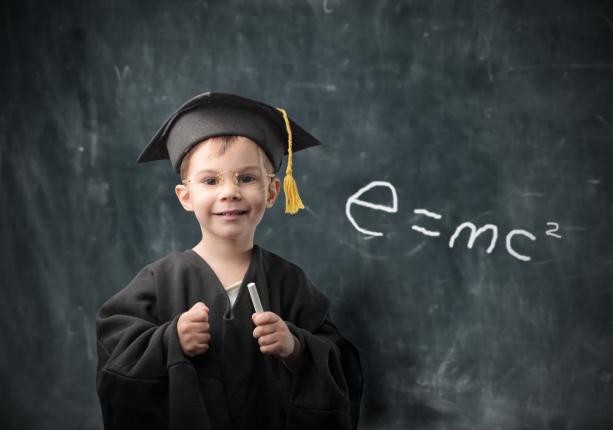 К этой группе относятся профессии, связанные с управлением, обучением, воспитанием, обслуживанием, лечением, защитой людей. Эти профессии имеют особую социальную значимость. Они требуют от человека терпения и требовательности,	умения	братьответственность на себя, контролировать свои эмоции. Главное содержание труда в этих профессиях — эффективное взаимодействие между людьми.Определить склонность ребёнка к профессиям «Человек-человек» можно методом наблюдения. Ребёнок, склонный к данному типу профессий, сам может быть не особо общителен. Главное - это направленность на изучение умонастроения, особенностей поведение людей, образа их жизни и форм активности.Представители этого типа в школьные годы имеют авторитет среди сверстников, являются помощниками учителей и других взрослых, склонны к руководству группой, коллективом (способны придавать некоторую упорядоченность общественным процессам в зависимости от поставленных целей), пробуют себя в обучении и воспитании животных, людей того или иного возраста, лечении, уходе, защите.Выявить склонности можно и с помощью психологических тестов самим или у психолога-консультанта. Будьте внимательны к психологическим тестам: часть из них из серии популярной психологии, т.е. непрофессиональные, цель которых - активизация самопознания, а не выдача готового ответа или наклеивание ярлыка.Если ваш ребёнок выбрал профессию типа «Человек-человек», проанализируйте вместе, обладает ли он профессионально важными качествами для этих профессий:Отсутствие стремления к общению, трудности в коммуникации даже со знакомыми людьми – повод задуматься. Если есть время для развития коммуникативных навыков – запишите вашего ребёнка на тренинг общения, в противном случае, обсудите вопрос о смене типа профессии. Однако, помните, что общительность – свойство врождённого темперамента и поддаётся развитию путём значительных усилий и тренировок.Обратите внимание на самочувствие ребёнка после общения: устойчивое, хорошее самочувствие при общении с людьми, доброжелательность, отзывчивость, выдержка, умение сдерживать эмоции – явный признак склонности к данным профессиям.Развитая речь, умение убеждать, умение владеть мимикой, жестами – профессионально важные качества таких профессий типа «Человек-человек», как юрист, преподаватель, журналист. Если навыков ребёнка недостаточно, запишите его к логопеду, в школу ораторского мастерства.Помните, многие коммуникативные способности (понимать намерения, помыслы и настроения других людей, умение слушать и слышать и другие) вполне возможно развивать. Главное – желание!